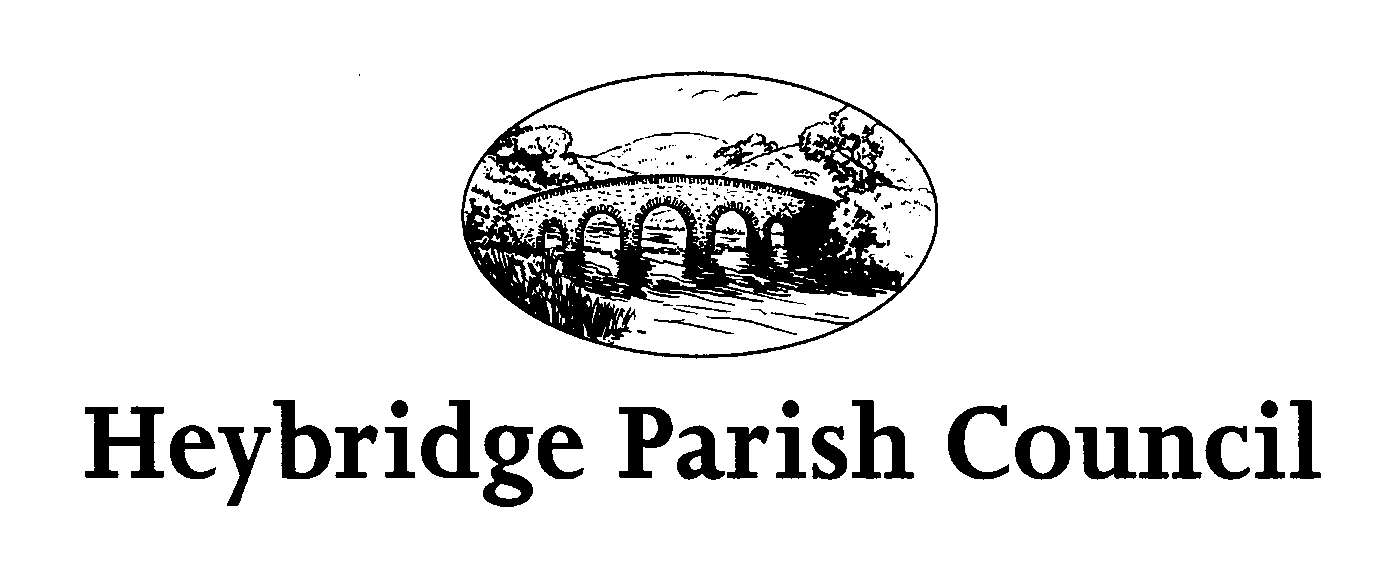 The Public and Press are invited, and all Councillors are hereby summoned, to attend the forthcoming meeting of the Environment and Facilities Committee of Heybridge Parish Council. The meeting will be held on Thursday 29th September  2022 at 7.30pm in the Claydon Room, Plantation Hall, Colchester Road, Heybridge where the under-mentioned business is proposed to be transacted. Recording of meetingsPlease note the Council may be recording any part of this Meeting held in open session. Members of the Public attending the Meeting with a view to speaking are deemed to be giving permission to be included in the recording. Amanda HiltonAmanda HiltonClerk to Heybridge Parish Council   				23rd September 2022Agenda	Apologies	To receive apologies.	Chairman’s Welcome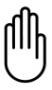 	Minutes To receive and confirm the minutes of the last meeting held on Monday 15th August 2022(Appendix 1) 	Interests	To declare the existence and nature of any ‘personal and prejudicial’ interest                 	relating to items on the agenda in accordance with the Code of Conduct for                                                           	Members. To note any dispensations granted.	Public Participation	Public participation with respect to items on the agenda	Plantation HallTo consider any issues and actions to be taken. To receive a report from the Chairman regarding the extension.7.	Amenity Areas      	a) To consider any issues and actions to be taken.	b) To receive a report regarding Elizabeth Way Play area..c) To note members will receive a full report regarding the Land Registry Exercise at the meeting to be held in September 2022.8.	Groundsmen Contractsa) To consider any works/repairs/improvements identified by the Groundsmen. Clerk to report. 9.	Improvements within the Parish To consider any issues and actions to be takenWharf Road – to consider actions to be taken.To consider tree report from St Andrews Churchyard and actions to be taken. Clerk to report To consider if any action can be taken regarding a school crossing patrol. To note members will receive a full update on relocation of Horse Trough at the meeting to be held in September 2022. Members are asked to note Skippers have agreed to plant up and water the trough. To consider request regarding Basketball Court. 10.	Heybridge Helping Hand.a) To receive a report from the Clerk with regards to arranging a management meeting. b) To note funding has now run out. Consider any actions to be taken. 11.	Future meetingsa) The next meeting of the Planning Committee of the Parish Council will be held on Monday 5th September 2022 at 7.30pmb) The next meeting of the Events Committee of the Parish Council will be held on Monday 12th September 2022 at 7.30pm.c) The next meeting of the Parish Council will be held on Monday 19th September 2022 at 7.30pm. d)  The next meeting of the Environment and Facilities Committee of the Parish Meeting will be held on Monday 26th September 2022 at 7.30pm.